Муниципальное автономное дошкольное образовательное учреждениег. Хабаровска«Детский сад комбинированного вида №34»Картотека логоритмических игр и упражненийСоставила учитель-логопед Бендерская Ирина Николаевна2017 годУпражнения на построение ритмического рядаУпражнение 1Цель. Формировать повторяющийся ритм движений рук с наращиванием их количества и сохранением постоянного темпа выполнения.Ребенку предлагается образец повторяющихся ритмичных движений рук с постоянной фиксацией силового напряжения в начале или конце движения. Ритмичность повторяющихся движений достигается за счет соблюдения очередности (логопед стучит, затем ребенок стучит) и со хранения темпа выполнения задания, комфортного для ребенка.Упражнение 2Цель. Формировать чередующийся ритм движений.Ребенку предлагается повторять серию движений (хлопнуть, стукнуть, топнуть) сопряжено с логопедом, с очередностью и по показу.По мере усвоения заданной серии необходимо менять последовательность выполнения движений.Упражнение 3Цель. Формировать устойчивый ритм дыхательных движений (с помощью дыхательной гимнастики).Работа начинается с определения темпа, оптимального для ребенка, стремления к сохранению постоянного темпа дыхательных движений. Количество устойчивых движений увеличивается от занятия к занятию и фиксируется путем пересчета и регистрации итогового количества. Логопед производит пересчет в темпе дыхательных движений ребенка.Упражнение 4Цель. Формировать представление о ритмическом зрительном ряде на основе повторяемости его элементов.Ребенку предлагается выложить ряд форм с заданными свойствами (дорожку из красной мозаики, забор из желтых палочек, дорожку из квадратиков), выбрав необходимые из множества.Вариант. Ребенку предлагается выделить на каждой строчке форму, не похожую на остальные (см. рис. 1). Предварительно проводится анализ изображений, выбираются одинаковые (объединенные по признакам цвета, формы, величины, наличию или отсутствию углов, направлению штриховки и др.). Затем определяется лишняя, отличающаяся от других форма. Одинаковые можно заштриховать или раскрасить.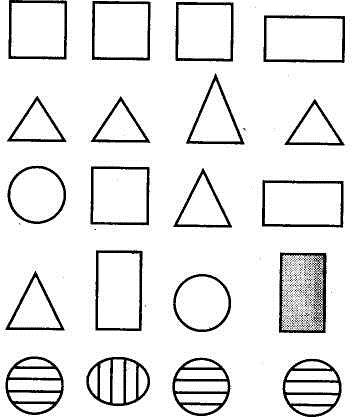 Упражнение 5Цель. Составлять ритмический ряд на основе чередования его элементов.Ребенку предлагается выложить ряд геометрических форм с чередованием:а) цвета,б) величины,в) формы.Чередование элементов предлагается по показу или образцу (см. рис. 2).Упражнение 6Цель. Воспроизводить линейный ритмический ряд, используя прием рисования.Ребенку предлагается нарисовать вертикальные линии в определенном ритме — с чередованием цвета, высоты линий или расстояния между ними (см. рис.). Игровые приемы — нарисовать разноцветный забор с чередованием двух и более цветов, «починить» его, вставив пропущенные линии заданного цвета и высоты, — позволяют формировать устойчивые двигательные переключения.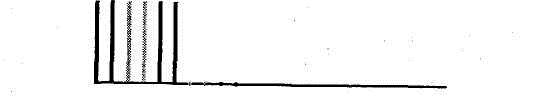 Упражнения на установление ритмических координацийУпражнение 1Цель. Соотносить ритмический рисунок движений рук с речевым ритмом. Выполнение пассивной гимнастики кисти и пальцев рук сопровождается звукокомплексами, слогами (речевыми средствами, доступными ребенку). 1. Последовательное вращение каждого пальца руки
ребенка по часовой стрелке и против нее сопровождается
мелодичным произнесением или пением цепочки повторяющихся слогов: большой палец — «па-па-па», указательный —«та-та-та», средний —«ка-ка-ка», безымянный — «ля-ля-ля», мизинец — «ма-ма-ма».Последовательное растягивание межпальцевых складок путем отведения каждого пальца руки, начиная с большого, сопровождается восклицанием «опа!». При этом объем движений, растягивающих каждую межпальцевую складку, является максимальным.Последовательное сгибание и разгибание каждой фаланги пальцев руки сопровождается эмоциональным восклицанием «ку-ку!».Упражнение 2Цель. Соотносить ритм звучания музыкальных инструментов с ритмом движений. Звучание каждого музыкального инструмента соотносится с имитационным движением. Например, звучание колокольчика соответствует раскачивающим движениям кистей рук, барабана — попеременным движениям кулаков по столу, бубна — похлопывающим движениям кулака о раскрытую ладонь, дудочки — синхронным движениям обеих рук, прижатых к губам. Ребенок слушает звучание и воспроизводит соответствующее движение.Вариант 2. Ребенок воспроизводит ритмы в соответствии со сменой звучания музыкальных инструментов соответствующими им движениями. Усложнение Увеличение количества звучаний и движений, участвующих в составлении ритмического ряда; нарушение ритмических координации: несоответствие звучаний музыкальных инструментов движениям.Упражнение 3Цель. Соотносить количество звуковых сигналов с количеством элементов зрительного ряда.Ребенку предлагается игровая ситуация: как только он слышит звук барабана, то кладет на дорожку кружочек (инструмент находится за ширмой). Логопед стимулирует ребенка к выполнению действия сразу после звукового сигнала. Далее ребенку предлагается озвучить дорожку, играя на барабане столько раз, сколько кружочков на дорожке. Количество звуковых сигналов может быть ограничено в соответствии со способностью ребенка к пересчету и называнию итогового числа.Вариант. Озвучивать дорожку можно, используя другие музыкальные инструменты (колокольчик, дудочку, бубен).Упражнение 4Цель. Соотносить ритм звучания музыкальных инструментов со зрительным ритмом, выстраивать ритмический ряд с опорой на цвет.«Разноцветные звуки»: предварительно ребенку предлагается образец звучания двух различных инструментов. Каждое звучание соотносится с фишкой (карточкой) соответствующего цвета. Затем предъявляется повторяющийся или чередующийся ряд цветных фишек (карточек) и Вариант 2. Ребенок воспроизводит ритмы в соответствии со сменой звучания музыкальных инструментов соответствующими им движениями. Усложнение: Увеличение количества звучаний и движений, участвующих в составлении ритмического ряда; нарушение ритмических координации: несоответствие звучаний музыкальных инструментов движениям.Упражнение 5Цель. Соотносить ритм движений с ритмом звукоподражаний голосам животных, птиц, бытовым шумам.Звукоподражания голосам животных, птиц, бытовым шумам соотносятся с имитационными движениями рук (доступными для ребенка). Используются синхронные («прыг-прыг») и попеременные («топ-топ») движения.Вариант 1. Ребенок воспроизводит ритмические координации звукоподражаний и движений с наращиванием ряда, фиксацией количества движений и звукоподражаний.Вариант 2. Ребенок воспроизводит ритмические координации, соотнося характер движения с интонацией произносимых звукоподражаний. Например: кошечка («мяу») — мягкие поглаживающие движения; корова («му»)— интенсивные постукивающие движения.Вариант 3. Ребенок воспроизводит ритмические координации со сменой звукоподражаний и соответствующих им движений. Логопед произносит цепочку повторяющихся или чередующихся звукоподражаний, побуждая ребенка выкладывать форму на дорожку (линейку) после каждого звучания.Вариант 1. Логопед предлагает ребенку озвучить с помощью звукоподражаний дорожку, заранее выполненную из чередований квадратов и кругов.Вариант 2. Логопед воспроизводит цепочку звукоподражаний с ошибками (без соответствия звукоподражания цвету дорожки), побуждая ребенка внимательно слушать и исправлять ошибки.Звукоподражаниебом-бомхлоп-хлоптук-тукДвиженияХлопки ладонью по столухлопки в ладошипостукивание кулаком по столуУсложнение: Увеличение количества звукоподражаний и движений, участвующих в составлении ритмического ряда, нарушение ритмических координации: несоответствие звукоподражания и движения, когда ребенок исправляет ошибки взрослого.Упражнение 6Цель. Соотносить ритм повторяющихся и чередующихся звукоподражаний голосам животных, птиц, бытовым шумам с ритмом выбранных на основе зрительного восприятия геометрических форм.Звукоподражания голосам животных, птиц, бытовым шумам соотносятся с геометрическими формами. Например, мычание коровы — с квадратом, мяуканье кошки — округом.Упражнение 7Цель. Соотносить ритм движений с ритмом автоматизированных речевых рядов (пересчетом).Ребенку предлагается выполнять цепочку повторяющихся или чередующихся движений в соответствии с речевой инструкцией: «Хлопни в ладоши два раза, стукни ладошками по столу три раза. Повтори несколько раз эти движения со счетом». Ребенок хлопает в ладоши, сопровождая каждое движение пересчетом: «Раз, два», стучит ладошками три раза по столу: «Раз, два, три». Темп выполнения движений задается темпом пересчета.Упражнение 8Цель. Выстраивать ритмический ряд на основе соотнесения движений и фонации.Предварительная работа заключается в усвоении приемов фонетической ритмики, направленной на синхронизацию моторного комплекса (артикуляции и движения руками), фонации и дыхания.Вариант 1. Построение ритмического ряда из двух последовательно произносимых звуков и его воспроизведение с опорой на моторный комплекс.Например, логопед показывает движения руками, побуждая ребенка к воспроизведению ритмического ряда: «ау». На «а» — разводить руки в стороны, на «у» — вытягивать руки вперед из положения «ладошки на уголках рта».Вариант 2. Построение и воспроизведение ритмического ряда, состоящего из двух последовательно производимых движений с опорой на фонацию. Логопед проговаривает цепочку гласных звуков, побуждая ребенка к скоординированному воспроизведению звукового и моторного комплекса.Вариант 3. (коллективные формы). Повторение комплекса по цепочке: логопед показывает одному ребенку, тот — своему соседу и т. д. Последний ребенок показывает движение логопеду и воспроизводит звучание.Вариант 4. Воспроизведение звукового ряда с помощью образца движения.Логопед показывает движение руками и артикуляцию звукового ряда (беззвучно), предлагая ребенку громко повторить заданный ряд, как в сочетании с движением, так и без него, с небольшим временным интервалом.Вариант 5. Логопед показывает артикуляцию звукового ряда (беззвучно), предлагая ребенку громко повторить этот ряд наоборот: «ау — у а, у и — иу, аи — иа, оу — уо». В случае ошибки ребенка можно сопровождать предъявление звуков соответствующими движениями (как со стороны педагога, так и со стороны ребенка).По мере усвоения ребенком данного комплекса упражнений звуковой материал включается в дыхательную и голосовую гимнастику.Упражнение 9Цель. Выстраивать ритмический ряд на основе соотнесения буквы и звука.Ребенку предлагается выстроить буквенный ряд по образцу или речевой инструкции, используя буквы из магнитной азбуки.Варианты инструкций:— Найди и поставь сначала букву «а», потом букву «у». Рядом с буквой «у» поставь букву «а». Продолжи этот рядУпражнение 10Цель. Соотносить ритм движений с речевым ритмом.Ребенку предлагается проговаривать цепочку слогов, соблюдая условие: слоги со звуком «а» проговаривать, отхлопывая в ладоши, слоги со звуком «у» — отстукивая по столу: а) па-пу, па-пу, па-пу, па-пу, па-пу, па-пу, па-пу, па-пу; б) па-па-пу, па-па-пу, па-па-пу, па-па-пу, па-па-пу;речи.Упражнения на усвоение способов трансформации.Упражнение 1Цель. Воспроизводить ритмические ряды по образцу (речевому, зрительно-двигательному).Логопед предлагает ребенку последовательность действий:а) выложить разноцветную дорожку, слушая голоса
животных (каждому звукоподражанию соответствует определенный цвет квадрата);б) «озвучить» эту дорожку с помощью звукоподражаний, нажимая пальчиком на каждый квадрат;в) воспроизвести серию движений (стучать кулачками на звукоподражание «му», хлопать в ладоши на звукоподражание «ме») с одновременным проговариванием звукоподражаний, используя в качестве образца разноцветную дорожку.Упражнение 2Цель. Воспроизводить речевой ритмический ряд по двигательному образцу.Логопед показывает цепочку движений (см. упражнение 22), побуждая ребенка воспроизводить соответствующий слоговой ряд. Например, два хлопка в ладоши, два стука по столу соответствуют слоговой цепочке «па — па — пу — пу».Упражнение 3Цель.Воспроизводить речевой ритмический ряд с помощью зрительно-двигательных координации.Предварительный анализ образца включает узнавание и называние слогов с оппозиционными звуками, их соотнесение с дорожками заданной длины. Например, слогу «па» соответствует длинная дорожка, слогу «ба» — короткая.Ребенку предъявляются варианты дорожек, с помощью которых воспроизводятся слоговые ряды.Образцы дорожек:а)______________ . _б)______ ._____ ._____ ._Упражнение 4Цель. Воспроизводить ритмический ряд букв по образцу, заданному цветом.Предварительный анализ образца включает узнавание и называние букв, соотнесение буквы с заданным цветом (см. рис.). Ребенку предлагается запомнить цвет каждой буквы (зеленый, желтый, красный или любой другой). Затем образец закрывается листком бумаги, предъявляются строчки с различными ритмическими рисунками, которые необходимо «расшифровать», т. е. соотнести квадратик заданного цвета с соответствующей ему буквой и записать буквы в порядке их следования до конца строки.Усложненный вариант этого упражненияможно использовать в работе над просодическими компонентами речи, когда ребенку предлагается расставить ударение произвольно или в заданной позиции, разделить ряд на ритмические отрезки, воспроизвести последовательность звучания, соблюдая расставленное ударение, паузы (с фиксацией смены дыхательных пауз). Если ребенок испытывает затруднения в удержании ритмического ряда (пропускает элементы или вставляет лишние, путает порядок их следования), следует уменьшить количество элементов, составляющих ритмический ряд, увеличить количество вариантов ритмических рядов, включить дополнительные задания по самопроверке готовой работы и упражнений по принципу «корректурной пробы».Упражнение 5Цель. Воспроизводить речевой ритмический ряд по образцу, заданному цветом.Предварительный анализ включает узнавание и воспроизведение слогов, соотнесение их с заданным цветом, установление последовательности и количества цветных кругов в каждом образце (см. рис. 3).Вариант 1. Ребенку предлагается заполнить строку в соответствии с образцом, обозначенным цветом, затем воспроизвести последовательность, используя слоги.
Образец данной карточки предлагается ребенку на этапе автоматизации звука «р» в слогах.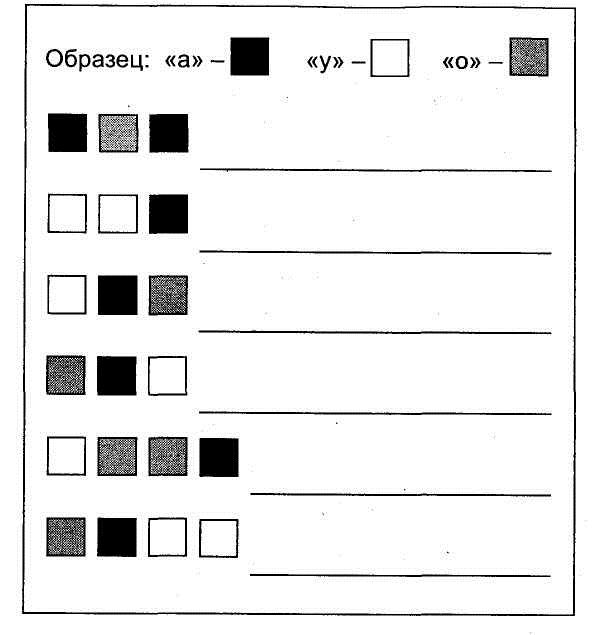 Вариант 2 (усложненный). Ребенку предлагается «зашифровать» заданные слоги разноцветными кружками и заполнить строку по образцу с помощью этого «шифра». Образцом служит речь логопеда, который проговаривает ряд повторяющихся или чередующихся слогов и предлагает ребенку воспроизвести его на строке с помощью разноцветных кружков. Слоги проговариваются логопедом в темпе, оптимальном для ребенка. В качестве предварительной работы проводится совместное составление образца, когда каждому слогу присваивается кружок заданного цвета и его анализ (речевое планирование).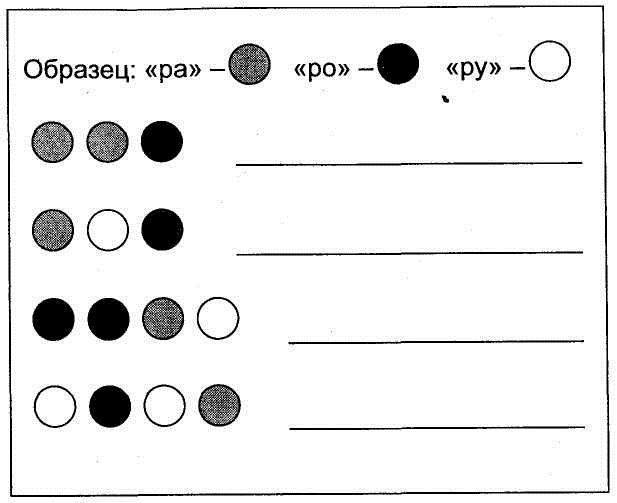 Упражнения на усвоение ритмических эталонов темпа.Упражнение 1Цель. Удерживать заданный темп движений. Ребенок выполняет координаторные движения (например, хлопает в ладоши, одновременно отстукивая ритм ногой). Логопед подбирает на метрономе темп, соответствующий индивидуальному темпу выполнения движений. Он побуждает ребенка прислушиваться к звуку метронома при выполнении данного упражнения и удерживать заданный темп.Упражнение 2Цель. Регулировать речевой темп с помощью зрительно-двигательных координаций (дорожек и лабиринтов).Предварительная работа заключается в заучивании скороговорок, коротких потешек, двустиший. Ребенку предлагается проговаривать знакомый текст, проводя пальцем по лабиринту или дорожке заданной длины. Основным условием выполнения этого упражнения является соотнесение речевого темпа с длиной дорожки (лабиринта): проводя пальцем по короткой дорожке (лабиринту), ребенок быстро произносит знакомый текст, длинная дорожка (лабиринт) соответствует медленному темпу произнесения.Упражнение 3Цель. Выделять паузу в ритмическом двигательном ряду. Ребенку предлагается отхлопать (отстучать) заданный ритм, комментируя каждое движение: «Раз, два, пауза...» Энергичные хлопки (постукивания) сменяются паузой — сжиманием рук в «замочек» или плавным фиксирующим движением обеих рук по столу. По мере усвоения ритмического ряда из цепочки движений исключается движение, обозначающее паузу, затем сворачивается внешнее комментирование: «Раз, два, пауза». Усложнение: Смена повторяющегося ритма чередующимся: а) раз — пауза — раз, два — пауза, б) раз, два, три — пауза — раз — пауза, в) раз — пауза — раз, два — пауза — раз —пауза —раз — пауза.5. Упражнения на формирование представлений о паузировании.Упражнение 1Цель. Выделять паузу в ритмическом зрительном ряду. Ребенку предлагается воспроизвести синкопированную дорожку из счетных палочек (мозаики, геометрических форм) по образцу (см. рис. 18). Предварительный анализ образца включает выделение и комментированный показ каждого элемента ритмического ряда, включая паузу. Основным условием выполнения этого упражнения является речевое сопровождение каждого действия, например: «Две палочки— пауза, одна палочка — пауза...»Упражнение 2Цель. Воспроизводить двигательные, звуковые и речевые ритмические ряды по зрительному образцу. Ребенку предъявляется карточка с четырьмя-восемью вариантами ритмических рядов, проводится предварительный анализ каждого варианта, предлагается его отхлопать.1.IIIIIIIIIIIIIIIIIIIIII2.I II I II I II I И I II I И I П I П I3.III I III I III I III I III I III I III I4.I II II I II II I II II I II II I5.I I III I I III I I III I I III I I Ш I I Ш6.III II I III II I III II I Ш II I III II I7.II III II I II III II I II III II I II Ш I8.I III I II I III I II I III I II I III I И I Ш IВариант 1. Озвучить каждый ряд с помощью бубна или барабана.Вариант 2. Озвучить каждый ряд с помощью заданного слога.Упражнения на формирование представлений о ритмическом ударении.Упражнение 1Цель. Соотносить силу голоса с амплитудой движения. Логопед предлагает ребенку послушать стихотворный текст:«Большие ноги идут по дороге: ТОП-ТОП-ТОП; маленькие ножки идут по дорожке: топ-топ-топ». Первую часть фразы он произносит громким голосом, вторую — тихим. Повторяя этот текст несколько раз, он подключает движение — постукивание кулаками. Интенсивность и амплитуда движения соотносятся с силой голоса: сильные и широкие движения соответствуют громкому произнесению, легкие короткие движения — тихому. Ребенок действует сначала совместно с логопедом, а затем воспроизводит заученный текст и движения самостоятельно.Упражнение 2Цель. Изменять силовое напряжение повторяющихся движений с опорой на звучание музыкального инструмента. Многократное прослушивание звучания музыкального инструмента (от тихого к громкому и наоборот) сопровождается цепочкой повторяющихся действий (отхлопывани-Упражнение 3Цель. Формировать представление о ритмическом ударении в слоговых рядах.Ребенок проговаривает (читает) ряды слогов с сопряженными движениями рук (хлопками). Ударная позиция слога обозначается хлопком с широкой амплитудой и силовым напряжением выполняемого движения. Слоговые ряды могут состоять из одинаковых повторяющихся слогов (па — па), слогов с чередованием гласных (па — пу), оппозиционных согласных (ба — па), произвольно выбранных согласных (па — та — ка).Вариант 1. Ребенок проговаривает (читает) ряды слогов, соотнося каждый слог с кружочком заданного цвета. Ударная позиция слога обозначается кружочком контрастного цветУпражнения на усвоение слогоритмической структуры слова.Упражнение 1Цель. Воспроизводить слогоритмическую структуру слова с использованием двигательных и зрительных опор. Ребенку предъявляются карточки со словами или предметные картинки. Проговаривание (послоговое чтение) каждого слова сопровождается движениями обеих рук, при этом количество слогов соотносится с количеством хлопков или ударов. В качестве сенсорного стимула можно использовать логопедическую щетку — «ежик» (см. приложение). Логопед фиксирует каждое движение ребенка счетной палочкой или геометрической формой. В работу включаются слова с одинаковой слогоритмической структурой.Упражнение 2Цель. Составлять ритмическую схему слова. По мере усвоения алгоритма действий, заданного в упражнении 56, ребенок самостоятельно проговаривает слово, отхлопывая его части; составляет схему, используя счетные палочки (геометрические формы, мозаику); фиксирует количество палочек (форм, мозаик), составляющих схему; проговаривает слово по частям, последовательно нажимая на каждую из них. Карточки со словами или предметными картинками предъявляются ребенку последовательно.Упражнение 3Цель. Соотносить слова с заданной ритмической схемой. Ребенок выбирает хаотично лежащие в коробке карточки со словами или предметные картинки, проговаривает (читает) каждое слово, соотнося его с заданной схемой. Подходящие картинки он кладет рядом со схемой, «лишние» убирает в отдельную стопку. Предварительная работа заключается в построении схемы из геометрических форм, пересчете количества деталей схемы и формулировании игровой задачи: подобрать к схеме подходящие слова. В случае затруднения ему предлагается помощь в виде послогового отхлопывания слова с фиксацией количества движений.Упражнение 4Цель. Выделять заданное слово из ряда букв.Предварительная работа заключается в кратковременном (2-4 с) предъявлении карточки с заданным словом. Ребенку предлагается узнать и назвать слово; на строке, заполненной буквами, выделить его и обвести (подчеркнуть) цветным карандашом.Например: ДОМКАОДЖТСЫВАОДОМЯФДЗИМКУАЛДОМХЖДОМВариант. Узнавать и выделять слова с различной слогоритмической структурой в буквенном ряду.Например: СВЕУЛАКБЫПОВОРОТАУКОНОЛСОНФЭЦУЧАСЩУЕТУпражнение 5Цель. Соотносить слова со схемой, выполненной из гласных букв.Ребенок выбирает хаотично лежащие в коробке карточки со словами или предметные картинки, проговаривает (читает) каждое слово, соотнося его с заданной схемой. Подходящие картинки он кладет рядом со схемой, «лишние» убирает в отдельную стопку. Предварительная работа заключается в построении схемы из заданных гласных и формулировании игровой задачи: подобрать к схеме подходящие слова. Слова должны быть хорошо знакомы ребенку.Упражнение 6Цель. Составлять схему слоговой структуры слова.Послоговое проговаривание слова сопровождается составлением схемы и ее анализом (пересчетом количества составляющих, определением их местоположения путем соотнесения с порядковым числительным). Например: в слове«собака» три слога — первый «со», второй «ба», третий «ка».Вопросы ребенку:—Назови первый (второй, третий) слог.—Какой по счету слог «ба» («ка» «со»)?Упражнение 7Цель. Дифференцировать слова в соответствии со схемами, выполненными из гласных букв.Ребенку предъявляются две (три) схемы, усвоенные на предыдущих занятиях. Задание заключается в распределении предметных картинок (карточек со словами) к каждой схеме. Набор картинок (карточек) включает «лишние» слова, не подходящие к предлагаемым схемам.Слова: рука, арбуз, сумка, куртка, кактус, шалун, каблук, будка, луна, булка, парус, барсукФонопедические упражнения по методике В. Емельянова, для укрепления гортани, голосовых связок, развития просодической стороны речи.1. Состоит в сильном, активном произнесении согласных звуков в определенной последовательности. Необходимо обращать внимание на прекращение звука, чтобы не происходило дополнительного озвученного выброса воздуха: «В-в-в-ы, З-з-з-ы».2. Произношение гласных без видимых движений губ: о-о-о-у-у-у3. скользящая (глиссирующая) восходящая и нисходящая интонация с резким переходом из грудного в фальцетный регистр и, наоборот, с характерным «переломом» голоса, который называется «регистровый порог» (для детей «вопрос – ответ».4. Исходное положение: мышцы лица расслаблены. Переход от баса к грудному голосу.5. Аналогично предыдущему с включением звонких согласных.6. Сильная воздушная струя через сомкнутые губы, добиваясь вибрации губ.7.  Представьте себе, как будто Вы самолёт (ну или машина) и делайте так: "Ввввввввв-ввввввввв" Важно при этом всё время менять интонацию, то выше, то ниже, то тише, то громче. Это расслабляет внутренние и внешние мышцы гортани.
8. Представте себе, что Вы кушаете Ваше любимое блюдо. Делайте жевательные движения челюстью (можно жевать язык, или жвачку) и говорите при этом "Нямммм-няммммм" несколько раз, затем "Нуммммм-нумммм", "Неммммм-неммм" и т.д. Вытягивайте "ммммм" и обязательно представляйте при этом, что ешьте что-то вкусное. Хорошо, если при этом Ваша голова начнёт звенеть, но только ни в коем случае не пытайтесь делать что-то с силой.

9. Упражнение "глиссандо". Рисуйте рукой горы в воздухе. При этом сопровождайте Вашу руку голосом, издавая при этом какой-нибудь удобный Вам звук (например, на "мммм", "му", "ру", "ну" и т.д.) Когда рука идёт на верх -- голос идёт на верх, рука идёт вниз -- и голос тоже опускается. Звучание должно быть неприрывным и напоминать волну.

10. Упражнение "горка". Делайте рукой движение, как будто она скатывается с горки. При этом голос "скатывается" тоже -- с высокого тона (естественно, для Вас удобного) на низкий. Звук должен маленько напоминать вздох. 

11. Упражнение "мячик". Берём в руку невидимый мячик и кидаем его как можно дальше. При этом делаем движения, как будто это настоящий мячик: заносим его за ухо и с размаху швыряем вперёд, делая рукой огромную дугу. (В начале можно даже взять настоящий мячик, чтобы ознакомиться с движениями). Как только мячик покидает нашу руку и отправляется в полёт, произносим смело "Мооооооо!" и выдерживаем до тех пор, пока мячик не приземлится (а кидаем очень далеко!). Чем ниже мячик опускается, тем ниже становится Ваш голос (то есть, голос повторяет полёт мячика). При этом очень важно, чтоб Ваше "Мооооооооо!" выходило из живота, вот прямо из глубины желудка доставайте звук. 

Логопедическая распевкаА-а-а-а-а			Ладонь широко раскрыта. Имитирует 							широко открытый рот.У-у-у-у-у			Сжать кулачки. Имитация узко сложенных 						губ.А-а-а-а-а			 Ладонь широко раскрыта. Имитирует 							широко открытый рот.О-о-о-о-о			Все пальчики собрать колечком.А-а-а-а-а			 Ладонь широко раскрыта. Имитирует 							широко открытый рот.И-и-и-и-и			Выставить указательный пальчик и большой 						– «Улыбка».А-о-у-и-эА-о-у-и-э			На «Э» - ладонями показать «эхо».Кастрюля - хитрюляКастрюля – хитрюля		Сажают на стул ребенка, это кастрюляНам кашки сварила.		Водят вокруг него хороводНам кашки сварила,		кладут нежно руки на голову ребенкаПлаточком накрыла.		Нежно поглаживают ребенка по голове.И ждет нас, пождет.И ждет нас, пождет,		сжимают кулачки и резко раскрывают из на 					каждый «пых»,Пых-пых, пых-пыхИ ждет, кто же первым придет?	Подталкиваем ребенка с разных сторонПых-пых, пых-пых, Пых-пых, пых-пых!Всё! Сварилась каша!			Речитатив.Корова «Му!»Дети встают в круг. Ведущий надевает шапочку «Корова», приставляет к голове указательные пальцы «рога», обходит детей и поёт:Я – корова Му-уГуляю по лугу.Я – корова строгая,			ведущий хмуритсяБольшая, 					развел руки в стороныДлиннорогая!				Тянет рога вверхА кого бодну,				подходит к одному из детей, «бодает»Тот сразу скажет: «Му-у-у»		ребенок говорит Му-у-уНадоело быть одной.			Ребенок встает за спину ведущего, кладет Может ты пойдешь со мной?		руки ему на пояс, они продолжают 							двигаться вдвоем. Корова поет снова и 							подходит к другому участнику, и т.д.Игра  РучейДети стоят в кругу. Внутри круга один или три ребенка – ручей.- Ты куда бежишь, ручей?  		Дети протягивают руки в круг. - Чей-чей-чей-чей!			Дети в кругу – «ручей» 									останавливаются и поют. - Среди леса и полей!			Дети показывают влево и вправо. - Лей-лей-лей-лей			«Ручей» останавливаются и поют. - Ты торопишься всегда!		Качают головой. - Да-да-да-да				«Ручей» останавливается и поёт. - К речке, к озеру, куда?		Дети показывают влево и вправо. - Да-да-да-да!				«Ручей» останавливается и поёт. В проигрыш дети красиво танцуют: пружинки, руками  фонарики.- Не спеши бежать, постой!		Грозят пальчиком. Ой-ой-ой-ой!			«Ручей» останавливается и поёт.Не угнаться за тобой!		Пожимают плечами. Ой-ой-ой-ой!			 «Ручей» останавливается и поёт.Ручеёк, не убегай!		Грозят пальчиком другой руки. Ай-ай-ай-ай!			 «Ручей» останавливается и поёт. С нами в прятки поиграй!	Дети «прячут» лицо в ладонях. Ай-ай-ай-ай!			 «Ручей» останавливается и поёт. Чей-чей-чей, ручей! По тропинке					движенияПо тропинке в лес идем,		Двигаются легким шагом междуВ лес идем, в лес идем.			препятствиями, это деревья.Ежика в лесу найдем,			Двигаются дробным шагом, Ежика найдем.				Наклонившись вперед. Руки за спиной.Проигрыш.					Ходят за ведущим.По тропинке в лес идем,		Прыгают на двух ногах с небольшим В лес идем, в лес идем.			продвижением вперед. Руки согнутыЗайчика в лесу найдем,			в локтях, кисти опущены вниз.Зайчика найдем.Проигрыш.					Ходят за ведущим.По тропинке в лес идем,		Двигаются пружинящим шагом, В лес идем, в лес идем.			покачиваясь из стороны в сторону.Мишку мы в лесу найдем,Мишку мы найдем.Бегемот  (хлопать в ритм или стучать палочками по полу)- Бегемот, закройте рот,Вы пугаете народ.- Честно вам признаюсь,Я вам улыбаюсь. Доктор дятел (хлопать в ритм)Доктор Дятел сел на сук,По коре стучит: Тук, тук!- Вот что, дерево Рябина,-Доктор Дятел говорит,Вы больны, у вас ангина,Потому и хмурый вид.Вот вам сладкая микстура,Чтоб прошла температура,А для каждой вашей веткиПропишу сейчас таблетки.Горох Петя шёл, шёл, шёл,Он горошину нашёл,А горошина упала…		Покатилась…			И пропала…Ох! Ох! Ох! Ох!		Где-то вырастет горох!!!Небо синее!Небо синее!		/ / ///Звезды в инее!		/ / ///Утро раннее!		/ / ///Все румянее!		/ / ///Ора-ора-ора-ра!   Девочки стоят спинами к мальчикам.Ора-ора-ора-ра!			Девочки поют высокими голосами.Ора-ора-ора-ра!			Мальчики поют низкими голосами.Три фасольки!			Девочки поют высокими голосами.Два боба!				Мальчики поют низкими голосами.Три фасольки!			Девочки поют высокими голосами.Два боба!				Мальчики поют низкими голосами.Побежали в огород!		Берутся за руки и бегут по кругу.Побежали в огород!		Бегут в другую сторону.Положили прямо в рот!		Дробным шагом идут в круг.Положили прямо в рот!А-а-а-а-ам!!!	Разводят широко руки и хлопают себя по животу.Стая     (шлёпать в ладоши в парах)По небу летела стая,Стая была не большая,Всего (5, …, 10) гусей.1, 2, 3, 7 Руки   Мы захлопали в ладошки:Хлоп – хлоп – хлоп!Застучали наши ножки:Топ – топ – топ!По коленочкам ударим:Оп – оп – оп!Веселые ладошки (сидя на ковре или на стульчиках)Хлоп!  (хлопнуть в ладошки)Раз! (легко ударить по коленочкам)Еще! (хлопнуть в ладошки)Раз! (по коленям)Мы похлопаем сейчас (хлопайте в ладоши)А теперь скорей, скорей! Шлёпай, шлёпай веселей! (шлёпать по коленям или по ковру)Игра в ладоши в парахБей ладони веселей – лей – лей!Да ладони не жалей – лей – лей!Сколько времени сейчас – час – час!И не правда будет два – два – два!Вы хорошие всегда – да – да!Или только иногда – да – да!Не устали отвечать – чать – чать!Разрешаю помолчать!Игра в ладоши в парахЭники-беникиЕли вареники,Эники-беники клёц,Вышел пузатый матрос.Игра в ладоши в парахРоза, береза,Мак, василек,Кашка, ромашка,Аленький цветок.Игра с движениямиДворник дверь два дня держал. 		 качать руками              вперед-назадДеревянный дом дрожал. –         		   топать ногамиВетер дергал эту дверь, -          	             стучать по коленям поочередно. На          слово «дверь» -  хлопок в ладошиДворник думал: это зверь –        	   стучать по коленям. На слово «зверь» -    хлопок в ладоши Почему -   Почему краснеет нос?		тихонько постучать себе по носу- Знать на улице мороз!		скрестить руки и постучать по предплечьям- Почему устали ноги?		 покачаться с ноги на ногу- Много бегал по дороге!	Побегать на месте- Почему так много пыли?	Ударить ладонями по бедрам, отводя руки в стороны- Значит, вытереть забыли!	«вытирать» ноги о коврик- Почему короткий день?	Развести руки в стороны – удивиться- Встать пораньше было лень!Поднять руки вверх, потянуться, похлопать ладошкой по губам(«зеваем»), сделать выдохМузыкально – ритмические движения с пениемУпражнение  ПильщикиЗапилила пила,Зажужжала, как пчела,Отпилила кусок,Наскочила на сучок,Лопнула и встала.Начинай сначала.Кот – царапка			Кот сибирский,			дети сжимают правую ладонь в кулак.Кот – царапка			сжимают левую ладонь в кулак.Учит деток танцевать,		сжимают и разжимают кулачки.Ну-ка, детки, 	правую ладонь поднимают вверх и сжимают в     кулак.По команде				сжимают левую ладоньРаз, два, три, четыре, пять	сжимают и разжимают кулачки.Грациозно, незаметно		поочередно гладят правой и левойНадо лапки поднимать.		Руками ушки: по 2 раза правой,					По 2 раза левой.Левой, правой, 			поочередные махи кистями рук.Левой, правой,			Поочередные махи кистями рук.Раз, два, три, четыре, пять.	Хлопают в ладоши.Моемся, чистим зубыМоем шею, моем уши,		Дети ладонями трут шею и уши.Вытираем их посуше.		Имитируют растирание полотенцем.Чистота всего дороже,		грозят пальчиком правым и левым.Мы и зубы чистим тоже.	Имитируют движениями чистку 					Зубов вправо – влево.Порошком, порошком		Пальцы складывают в щепоть и посыпают 					Правой ручкой, левой ручкой.Раз, два, три			Три хлопка в ладоши.Зубы щеткой чище три		Имитируют движениями чистку зубов					В направлении сверху вниз.Ходьба на носках и на пяткахМаме надо отдыхать,		Дети, держась за руги, покачиваются изМаме хочется поспать.			Стороны в сторону .Я на цыпочках хожу,		Идут на носочках к маме и обратно.Маму я не разбужу.Проигрыш: ходьба на носках по всему залу в разных направлениях.Тук-тук, тук-тук,			Идут, громко топая пятками.Тук, тук, тук,			Сходятся все у стула, где спит мама.Раздается пяток стук.Мои пяточки идут,		Мама просыпается и шутливо Прямо к мамочке ведут.	Догоняет детей.Я бегу, бегу, бегуЯ бегу, бегу, бегу, 		Один ребенок выполняет легкийКолокольчик я несу		бег, неся колокольчик.Колокольчик в руки дам	Передает колокольчик тому ребенку,И на место сяду сам.		Около которого останавливается, и садится					На его место.Плавный подъем рук (звуки С, Р)Рано солнышко встает,		Дети плавно поднимают руки через стороны					Вверх и соединяют их у себя над головой.Распускается цветок.		Плавно опускают руки через стороны внизСветит солнце с высоты,	(повторяются те же движения)Распускаются цветы.Наклоны  (развитие мышц живота. Звуки  С, З, Л)Наклониться, пол достать,		Медленно наклониться, коснутьсяВыпрямляемся опять.			кончиками пальцев пола.Наклонитесь снова вниз,		Выпрямиться, отведя плечи назад, Это не каприз.				руки вниз и так до конца.Сигнальщики		(звуки С, З, Р)Мы стоим, как на земле,		И.П. Ноги слегка расставлены. Руки Ну а плывем на корабле		отведены назад. На слово «стоим» руки					      броском выносятся вперед, отводятся назад.И сигналим каждый раз,		и так до конца четверостишия. Затем Когда дан такой приказ.		обе руки убираются за спину.Направо – поворот, 			Правая рука отводится в правую